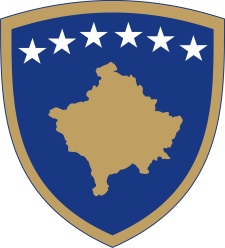 Republika e KosovësRepublika Kosova - Republic of KosovoQeveria - Vlada - Government                                  Br. 01/12                Datum: 17.03.2020Na osnovu člana 92 stav 4 i člana 93 stav (4) Ustava Republike Kosovo, člana 41 Zakona br. 02 / L-109 o prevenciji i borbi protiv zaraznih bolesti, člana 2 Zakona br. 04/L-072 o kontroli državne granice, na osnovu člana 4 Uredbe br. 05/2020 o oblastima administrativne odgovornosti Kancelarije premijera i ministarstava, u skladu sa članom 17 Poslovnika Vlade Republike Kosovo br. 09/2011., Vlada Republike Kosovo, na sastanku održanom 17. marta 2020. godine donosi sledeću:O D L U K UO izmeni i dopuni Odluke Vlade br. 01/09, od 13 marta 20201. Menja se i dopunjuje tačka 5 odluke Vlade br. 01/09, od 13. marta 2020. godine, tako da se posle reči „Izuzev, dolaznih putnih linija  sa timom, ali bez putnika,  koje služe samo za odlazak putnika sa Kosova“, dodaju se sledeće reči: „Takođe, izuzetak čine dolazne putničke linije sa putnicima koji su državljani Republike Kosovo, kojima je onemogučen povratak zbog gore pomenute Odluke Vlade br. 01/09, ili diplomatsko osoblje akreditovano u Republici Kosovo, kojima  rutama može biti dozvoljen dolazak sa posebnom dozvolom ministra Ministarstva za infrastrukturu i životnu sredinu, nakon konsultacija sa ministrom Ministarstva zdravlja i ministrom spoljnih poslova i dijaspore."2. Ministarstvo za infrastrukturu i životnu sredinu, Ministarstvo zdravlja, Ministarstvo spoljnih poslova i dijaspore i druge nadležne institucije dužni su da izvrše sve procedure za sprovođenje ove odluke.3. Odluka stupa na snagu odmah.                                                                                    Albin KURTI                                                                                             _________________________________                                                                                             Premije Republike KosovoDostaviti:Zamenicima Premijerasvim ministarstvima (ministrima)Generalnom sekretaru KPArhivi Vlade 